"Город-герой Ленинград"Санкт-Петербург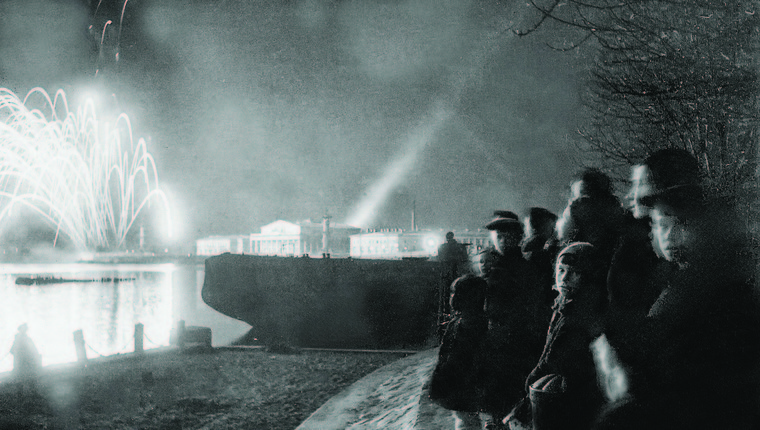 Вас ждет1Экскурсия по Санкт-Петербургу2Петропавловская крепость3Летний Сад4Экскурсия Блокадный Ленинград5Музей Артиллерии6Петергоф7Кронштадт8Музей-макет фортов Кронштадта9Отель "Московские ворота" 4*Современный отель, расположенный в центральной части Санкт-Петербурга, всего в 15 минутах езды от Эрмитажа и Невского проспекта. Рядом с гостиницей находится ст.м. "Московские Ворота" (100 м.)10ТРАНСФЕРВАЖНАЯ ИНФОРМАЦИЯ: мы организуем бесплатный трансфер до места сбора группы и обратно для туристов проживающих за пределами города Иваново.  А именно: Кинешма, Вичуга, Родники, Владимир, Ковров, Суздаль, Комсомольск, Кострома, Волгореченск, Приволжск, Палех, Фурманов, Тейково, Шуя, Южа, ЯрославляПрограмма тураВ небе праздничный салют,Фейерверки там и тут.Поздравляет вся странаСлавных ветеранов.А цветущая веснаДарит им тюльпаны,Дарит белую сирень.Что за славный майский день... 1 день (6 мая)15:15 Сбор группы пл. Кокуй15:30 Выезд из Иванова 
2 день (7 мая)~08:30 Прибытие в Санкт-Петербург. Встреча с экскурсоводом.Завтрак (порционное накрытие) в кафе города.10:00 Теплоходная экскурсия по рекам и каналам «Северная Венеция».Красивейшие панорамы,  гранитные набережные, подвесные мостики «русского Амстердама» (Доп.плата, 700 р. взр / 600 р. льготники).11:00 Обзорная экскурсия по Санкт-ПетербургуОбзорная экскурсия по городу - комфортное путешествие по истории Санкт-Петербурга! Опытный экскурсовод поможет максимально полно прочувствовать особенный дух Северной столицы, расскажет интересные и важные сведения о наиболее известных Дворцах, площадях и улицах, поделится забавными и трагичными историями из жизни горожан. Проспекты и переулки в момент экскурсии обретут свою необычную и увлекательную историю! Вы познакомитесь с его центральными площадями: Дворцовой, Исаакиевской, Сенатской, площадью Восстания.Прогулка по прекрасному парковому ансамблю - Летнему саду. Это один из символов Петербурга, неоднократно воспетый поэтами, он является целиком произведением искусства, творением гения и рук человеческих. Вы получите незабываемые впечатления, прогуливаясь среди чудесных фонтанов, скульптур, беседок.Экскурсия по территории Петропавловской крепости. Петропавловский собор является главной постройкой крепости и самым высоким архитектурным сооружением Санкт-Петербурга. В соборе погребены все русские императоры от Петра I до Николая II.Обед в кафе города. (накрытие)Размещение в гостинице "Московские Ворота" 4*Свободное время.22:30-02:00 Ночная автобусная экскурсия «Город желаний» с разведением мостов (Доп. плата, по желанию, 800 р. взр / 700 р. дети до 16 л, пенс.).Петербург обладает особой энергетикой и волшебной атмосферой, и конечно же, здесь есть множество мест, где можно загадать желание, которое обязательно сбудется! Вы увидите сильных Атлантов, банковский и поцелуев мост, узнаете загадку Александрийского столпа и Грифонов. Мы научим вас правильно загадывать желания! И они обязательно исполнятся! Кульминация экскурсии - разведение мостов!3 день (8 мая)~08:00 Завтрак в гостинице («шведский стол»). ~09:00 выезд на экскурсию.Загородная экскурсия в "Русский Версаль" - ПетергофОтправляемся в Петергоф или как его называют "Русский Версаль", основанный Петром I как парадная приморская резиденция. Всё в Петергофе дышит триумфальной морской тематикой.С Петровских времен он является одним из самых красивых и торжественных дворцово-парковых ансамблей в мире. Фонтаны его превосходят по красоте и силе даже фонтаны Версаля. Мы с вами посетим Нижний парк Петергофа и посмотрим все фонтаны, включая Большой Каскад, Золотую гору, шутихи и др.По приезду Вас  ждет ансамбль дворцов и пейзажных парков Петергофа - памятник архитектуры и садово-паркового искусства первой четверти XVIII века. Экскурсия по Нижнему парку, осмотр самых красивых и известных фонтанов.Особое место среди них занимает Большой каскад, созданный по проекту Петра Великого. Это одно из самых грандиозных фонтанных сооружений в мире, представляющее собой огромный грот, по сторонам которого расположены богато украшенные водопадные лестницы.Загородная экскурсия "Кронштадт - морская крепость"Кронштадт долгое время был закрытым городом, сейчас въезд в него свободный. Он, как пушкинский Дядька Черномор, поднимается над седыми волнами Балтики. А вокруг - 33 богатыря (форты). В этом городе нет петергофского и царскосельского блеска, но есть особый дух военного города.В ходе экскурсии вы увидите Петровские доки во всем их величии, Синий мост. Узнаете, что такое Кронштадский футшток.Прогуляетесь по Петровскому парку и набережной, где полюбуетесь морскими видами и почувствуете энергию Балтийского моря. Познакомитесь с памятником Петру I.Посещение "Музея-макета фортов Кронштадта"Новый интерактивный Музей-макет фортов Кронштадта" расположился в здании Голландской кухни. Оно было построено в 1803-5 годах. Здесь многие десятилетия готовили еду для команд торговых судов, поскольку на борту готовить было запрещено – неосторожное обращение с огнем могло погубить корабли. Здание сохранило свою аутентичность до наших дней, поэтому будьте готовы почувствовать полное погружение в историю.В музее с филигранной точностью воссозданы форты. Детали макета каждой морской крепости соответствуют реальному форту-прототипу, неважно существующему или тому, что давно стерт с лица земли (точнее, воды).Благодаря аудио-гиду в сочетании с двумя экранами и уникальной системой подсветки макетов 3D mapping - макеты в ходе интерактивной экскурсии оживают на ваших глазах.Кульминацией экскурсии по Кронштадту станет посещение - Якорной площади,  с которой открывается великолепный вид на Морской собор. На площади находится памятник адмиралу С.О. Макарову. Посещение величественного Морского собора, освященного во имя Святителя Николая Чудотворца, который стал достойным памятником морякам, погибшим на Российском флоте.После посещение Кронштадта, по 25 км дамбе мы попадем с Вами на Северный берег Финского залива.Возвращаемся в Санкт-Петербург по Северному берегу Финского залива. При въезде в город Вы увидите грандиозное сооружение современного Петербурга - "Лахта Центр" (осмотр из окон автобуса). Это ультрасовременный комплекс, строительство которого завершилось в конца 2018 г. "Лахта центр" это самое высокое сооружение Европы - высота его 462 метра! В недалеком будущем "Лахта Центр" станет одним из популярных туристических объектов "Северной столицы", т.к. в нем будут располагаться суперсовременный планетарий, рестораны, концертные площадки и, самое главное, смотровая площадка на высоте 360 м с панорамными видами на город и Финский залив.Также, Вы увидите еще одно грандиозное сооруженение современного Петербурга - Стадион "Санкт-Петербург", так называемая "Зенит Арена" (осмотр из окон автобуса). "Зенит Арена" - уникальный всепогодный, высокотехнологичный и самый посещаемый стадион Восточной Европы.~16:00 обед в кафе города. (накрытие)Возвращение в гостиницу. Свободное время.4 день (9 мая)Завтрак в гостинице («шведский стол»).~ 09:00 освождение номеров с вещами.~10:00 Просмотр Парада Победы (самостоятельно) Тематическая экскурсия "Блокадный Ленинград" 900 дней и ночей далёких сороковых годов никогда не перестанут волновать жителей и гостей Петербурга. Про борьбу и выживание в страшные годы расскажут на автобусной экскурсии. Вы узнаете, кто умел на слух определять марку бомбардировщиков, кто писал на домах предупреждения об опасности этой стороны улицы при артобстреле и многое другое.Проехав по городу, вы сможете открыть для себя довольно неожиданные страницы истории. Вы узнаете, как на Дворцовой площади планировали создать аэродром, как маскировали памятники, вокзалы и мосты, где находились бомбоубежища и блокадные огороды, кто из священников получил медаль «За оборону Ленинграда».В ходе экскурсии Вы посетите:Монумент героическим защитникам Ленинграда, с посещением подземного памятного зала. Здесь непрерывно звучит метроном. В подземном зале-музее находится бронзовый календарь – «Летопись героических дней блокады Ленинграда», карта битвы за город, ежедневно демонстрируется 10-минутный документальный фильм «Блокада Ленинграда». Зал освещен 900 светильниками – по числу блокадных дней.Прогуляетесь по Московскому парку Победы и узнаете почему данный парк называют "Вторая Пискаревка".Посетите "Чесменское воинское мемориальное кладбище", находящееся при Чесменской церкви.  Здесь захоронены ветераны Суворовских походов, Отечественной войны 1812 года, Севастопольской обороны, Русско-турецких войн, Русско-японской войны (1904-1905), солдаты первой мировой войны, а так же красноармейцы, павшие в боях с Красновым и Юденичем. В годы ВОВ на территории кладбища были захоронены бойцы 42 армии.Экскурсия в "Военно-исторический музей артиллерии, инженерных войск и войск связи". В настоящее время это - один из самых крупных военно-исторических музеев мира, обладающий обширными коллекциями артиллерийских орудий и боеприпасов, стрелкового и холодного оружия, военно-инженерной техники, средств военной связи, боевых знамен, военной формы одежды, произведений батальной живописи и графики, наград и знаков, а также архивными документами, свидетельствующими об истории развития артиллерии русской армии, ратных подвигах защитников Отечества.Обед в кафе города (накрытие).Отправление в Иваново. 5 день (10 мая)~08:00 Прибытие в г. ИвановоЭкскурсионная программа тура:Обзорная экскурсия по Санкт-Петербургу;Прогулка по прекрасному парковому ансамблю - Летнему саду;Экскурсия по территории Петропавловской крепости;Теплоходная прогулка по рекам и каналам* (доп.);Ночная автобусная экскурсия «Город желаний» с разведением мостов* (доп.);Тематическая экскурсия "Блокадный Ленинград";Экскурсия в "Военно-исторический музей артиллерии, инженерных войск и войск связи";Загородная экскурсия в "Русский Версаль" - Петергоф;Загородная экскурсия "Кронштадт - морская крепость" с посещением Музея-макета фортов.В стоимость путевки входит:проезд на автобусе туристического класса, оборудованном ремнями безопасности;проживание в отеле "Московские Ворота" 4*;3 завтрака (1 накрытие, 2 шв. стол) + 3 обеда (порционное накрытие в кафе);экскурсионное обслуживание и входные билеты по программе;страховка в пути следования;сопровождение гидом-групповодом.Дополнительно:Личные расходыПитание в дорогеТеплоходная экскурсия по рекам и каналам «Северная Венеция» ( 700 р. взр / 600 р. льготники, оплата на маршруте, по желанию);Ночная автобусная экскурсия «Город желаний» с разведением мостов (Доп. плата, по желанию, 800 р. взр / 700 р. дети до 16 л, пенс., оплата на маршруте)Одноместное размещение - 3000 р. НЕТТО / по желаниюКомментарии:Марка и номер автобуса будут сообщены дополнительно;Компания оставляет за собой право менять экскурсии на равноценные;Компания оставляет за собой право на замену Гостиницы на равноценную;Посадка в автобус туристов в нетрезвом виде запрещена;Схема автобуса, указанная на официальном сайте Туроператора является ориентировочной. Расположение входной двери, может меняться в зависимости от конкретного автобуса, в связи с этим, перед входной дверью может быть не 6, а 4, 5 или 7 рядов. Поэтому, гарантировать, что места будут перед или после входной двери невозможно! В связи с этим любые претензии по поводу рассадки мест со стороны туристов Туроператором не принимаются!;В поездке обязательно наличие паспорта и свидетельства о рождении (для детей), для пенсионеров – обязательно наличие пенсионного удостоверения;Стоимость «льготная» для пенсионеров и детей до 16 лет."Московские Ворота" 4*Адрес: Санкт-Петербург, Московский пр., 97АРейтинг на Букинге 8.8 балла из 10 "Потрясающе"Холидей Инн Санкт-Петербург Московские Ворота это современный отель, расположенный в центральной части Санкт-Петербурга, всего в 15 минутах езды до Эрмитажа и Невского проспекта.Рядом с гостиницей находится ст.м. "Московские Ворота" (100 м.). Номер Стандарт:просторный номер – 25 m2 с современным дизайном1 двуспальная кровать или 2 отдельные кроватикондиционердоступ в Интернетчай, кофе и электрический чайникбесплатная бутилированная вода в день приездаэлектронный cейфЖК телевизоргладильная доска (утюг приносится по запросу)удобный гардероб со множеством отделенийменю подушекприкроватные лампы для чтениясветонепроницаемые шторывыбор подушекОснащение ванной комнаты:ванная со специальной эргономичной шторойдуш с функцией массажанабор косметикикосметическое зеркалофентеплый полпрограмма «forget something» - если Вы забыли взять с собой, мы предоставим Вам любые гигиенические принадлежности